Детский гастроэнтеролог - специальность, пока еще встречающаяся редко. Но необходимость в ней очевидна, особенно когда работает лучший детский гастроэнтеролог. Количество детей с теми или иными заболеваниями желудочно-кишечного тракта с каждым годом растет.Серьезные заболевания, такие как язвенная болезнь, тяжелые колиты, гепатиты, желчекаменная болезнь, сегодня, к сожалению, "молодеют".Причин тому множество. Это и ухудшающаяся экология, и возрастающие нагрузки в учебных заведениях, и несбалансированное питание.Очень важно вовремя диагностировать заболевание. Любое беспокойство по поводу болей в животе должно насторожить родителей.Вот основные симптомы, с появлением которых необходимо отправиться на прием к детскому гастроэнтерологу:повторяющиеся боли в области живота;тошнота, рвота, изжога, отрыжка;ухудшение аппетита;неприятный запах изо рта;нарушение стула (запор, диарея, неустойчивый стул);метеоризм;нарушение акта дефекации;кровотечение из желудочно-кишечного тракта.Детский гастроэнтеролог выслушает жалобы, осмотрит Вашего ребенка, выяснит особенности питания и предыдущего лечения. При необходимости будут назначены дополнительные обследования: УЗИ органов брюшной полости, анализы кала, крови и другие. В сложных случаях привлекаются детские врачи других специальностей.Получить бесплатную консультацию: 8 (966) 104-26-56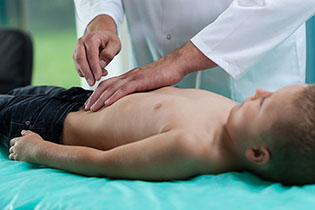 